PRESS RELEASE　　           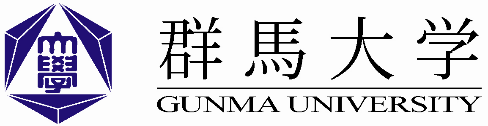 　　 　　　　　　　　　　　　　　　　　　　　　　　　　　　　　　　　　　　　　　　　　　 2020年6月25日報道関係者 各位細胞のpHが胚発生を駆動するメカニズムを発見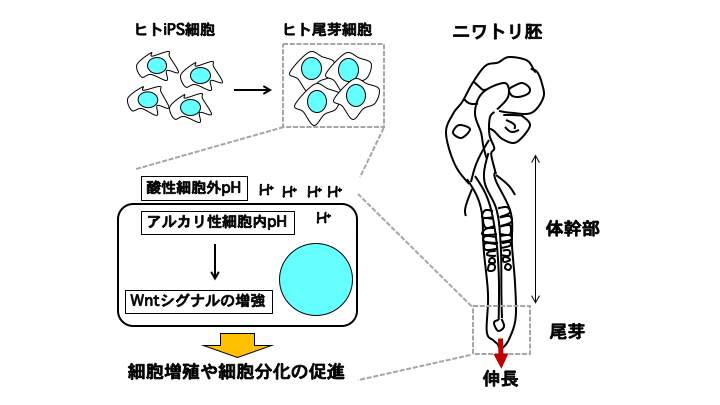 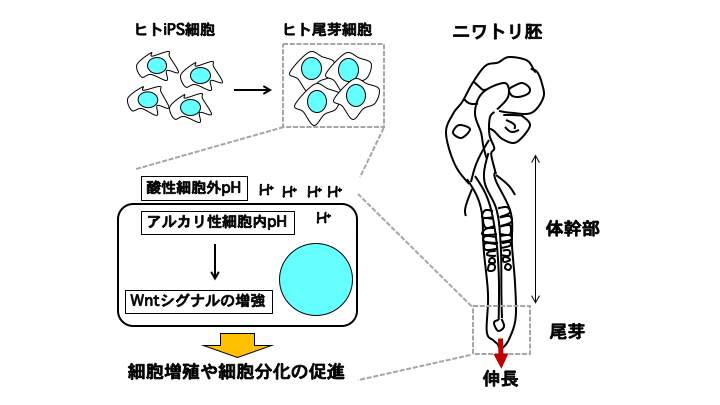 【本件に関するお問合せ先】群馬大学　★★学部　教授　★★★★　TEL：027-220-★★★★ E-MAIL：abc@gunma-u.ac.jp　　　　　　　　　　　　　　　係長　★★★★　TEL：027-220-★★★★ E-MAIL：def@gunma-u.ac.jp　